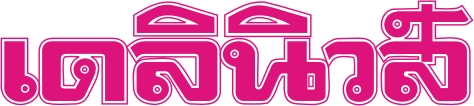 ข่าวประจำวันที่ 10 กรกฎาคม พ.ศ.2558 หน้าที่ 1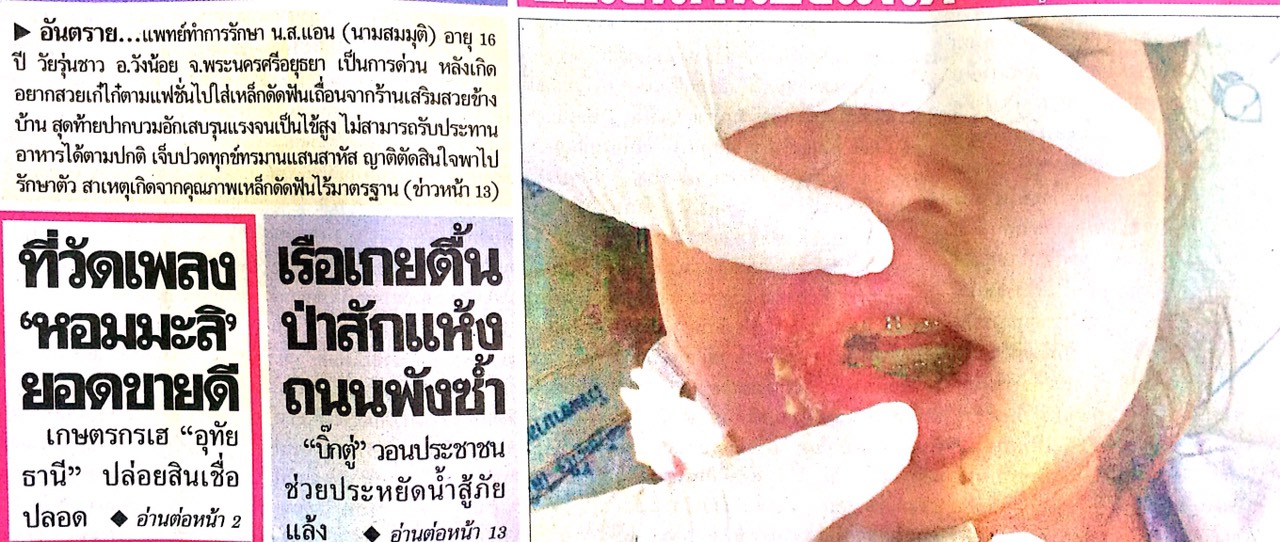 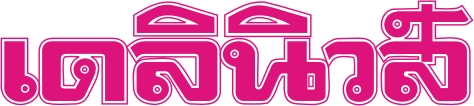 ข่าวประจำวันที่ 10 กรกฎาคม พ.ศ.2558 หน้าที่ 3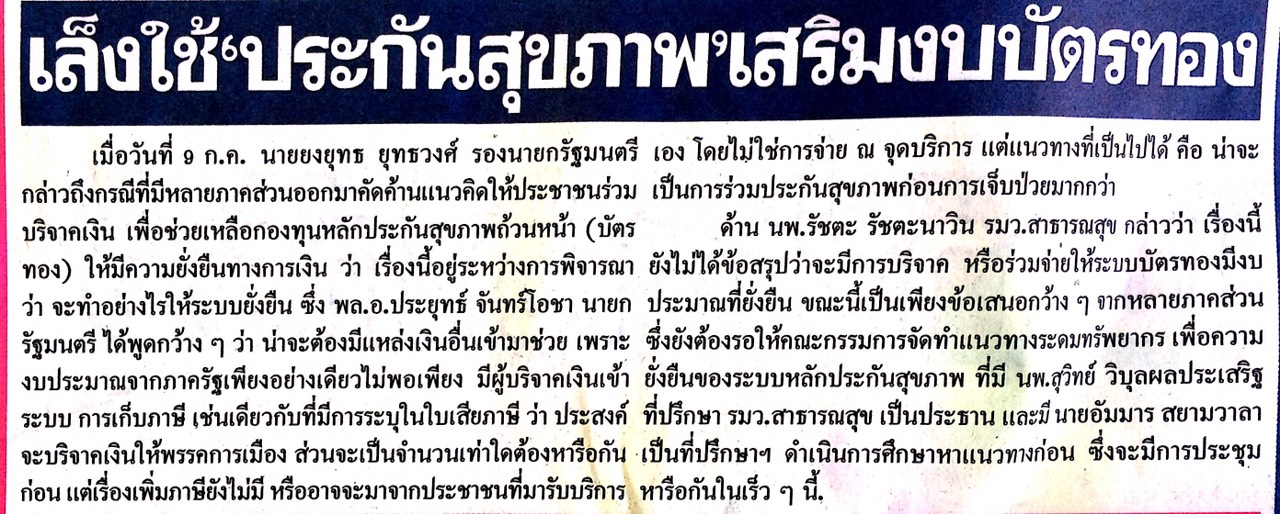 ข่าวประจำวันที่ 10 กรกฎาคม พ.ศ.2558 หน้าที่ 15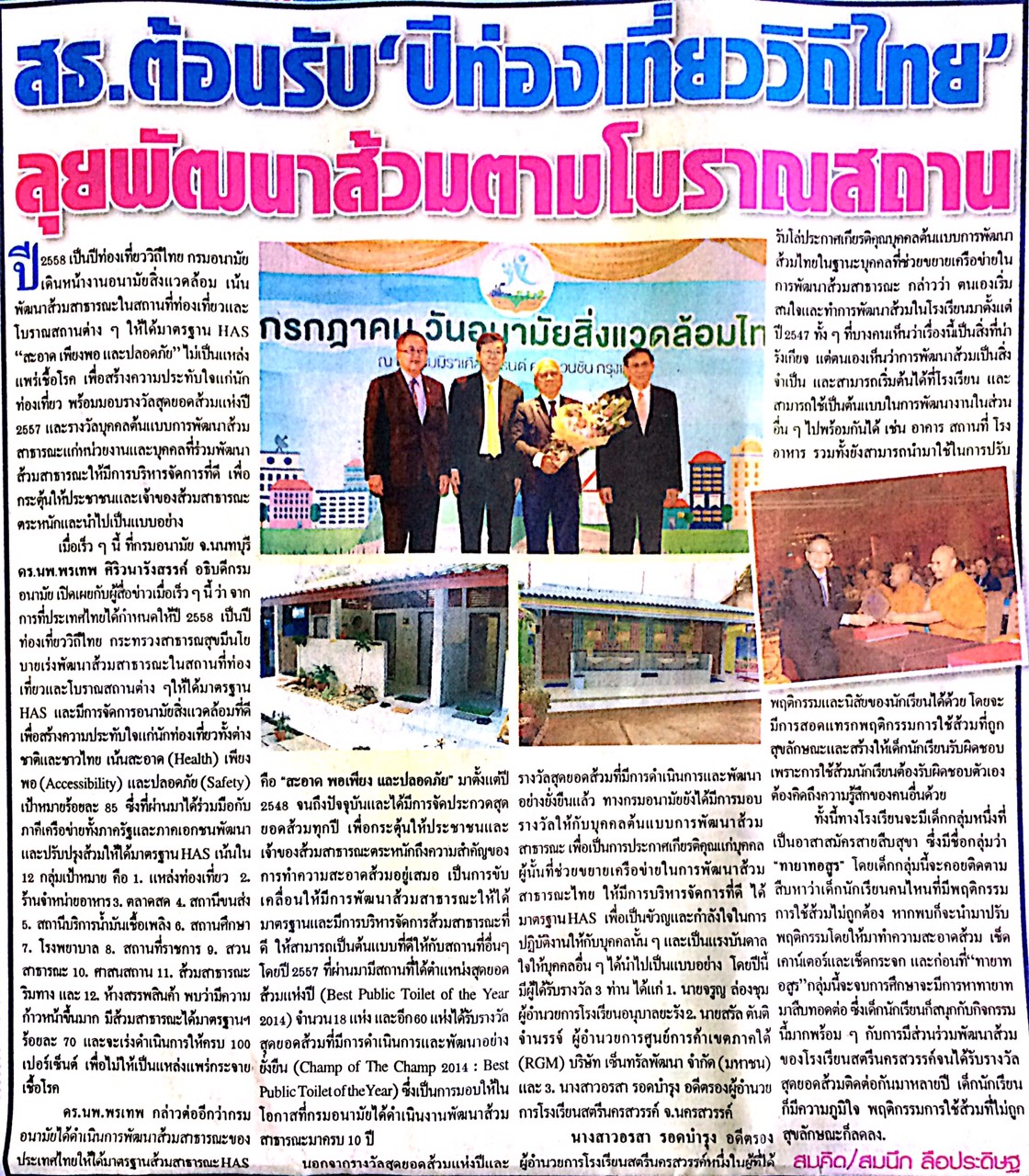 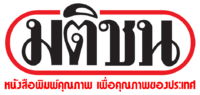 ข่าวประจำวันที่ 10 กรกฎาคม พ.ศ.2558 หน้าที่ 10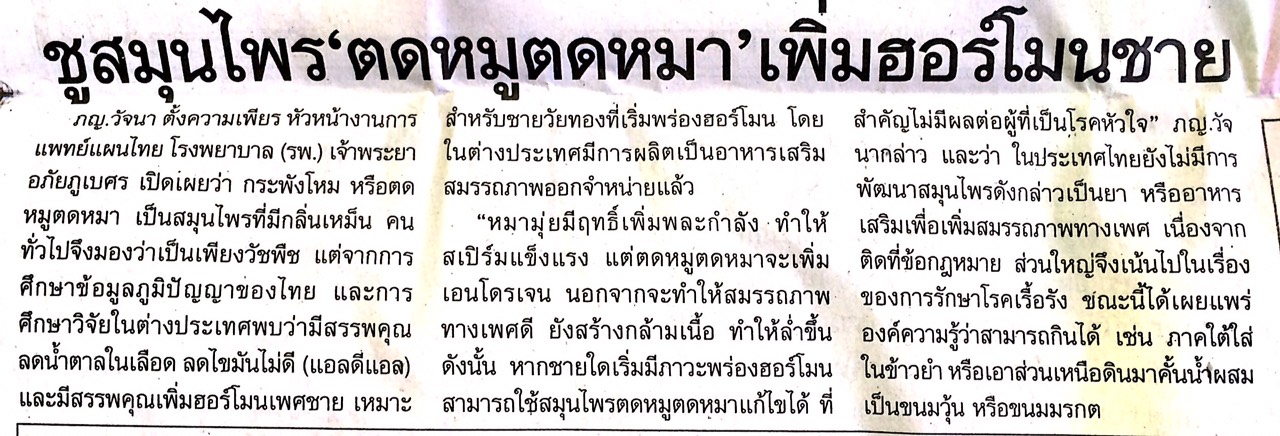 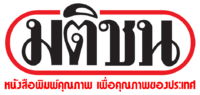 ข่าวประจำวันที่ 10 กรกฎาคม พ.ศ.2558 หน้าที่ 10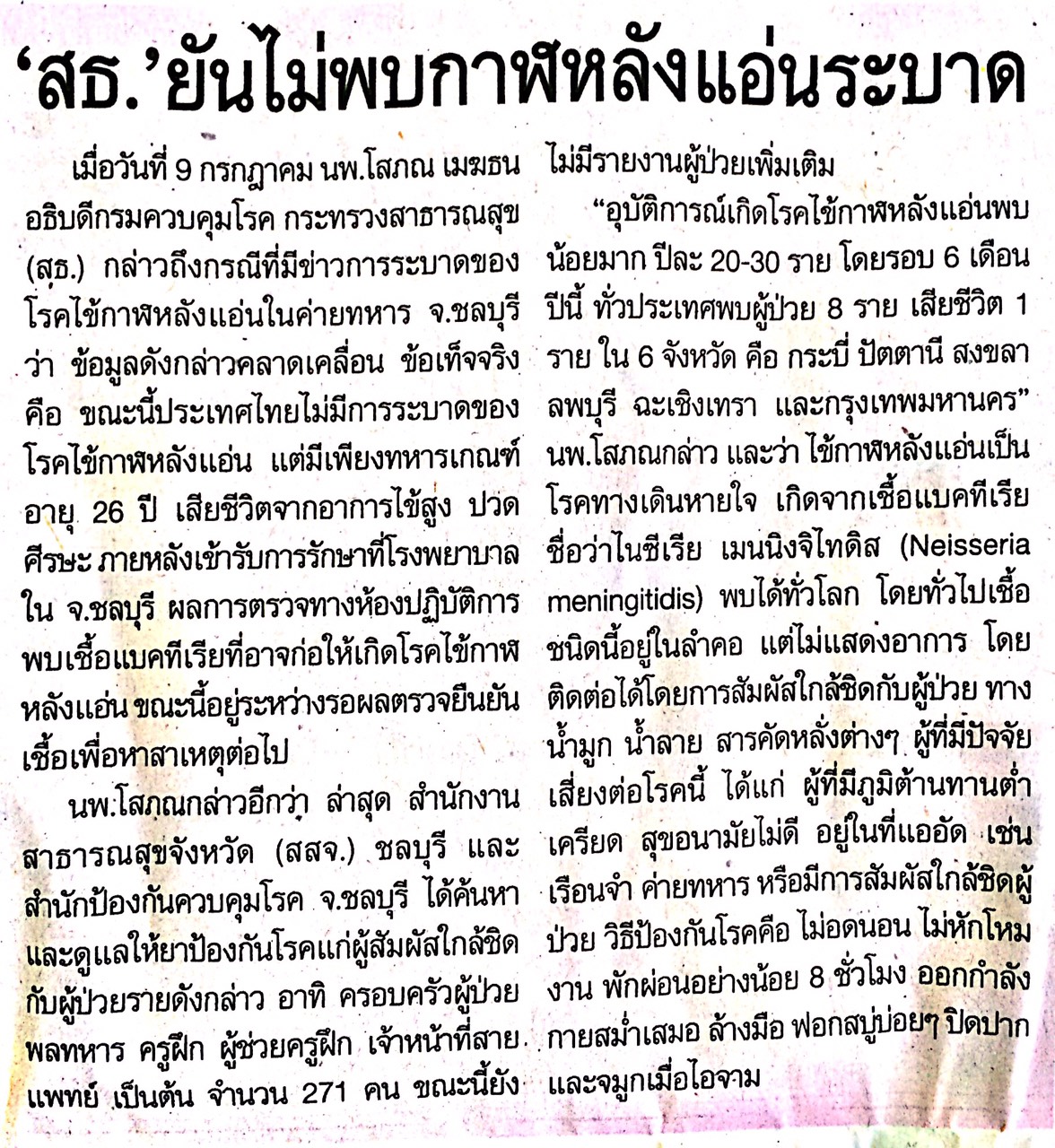 ข่าวประจำวันที่ 10 กรกฎาคม พ.ศ.2558 หน้าที่ 10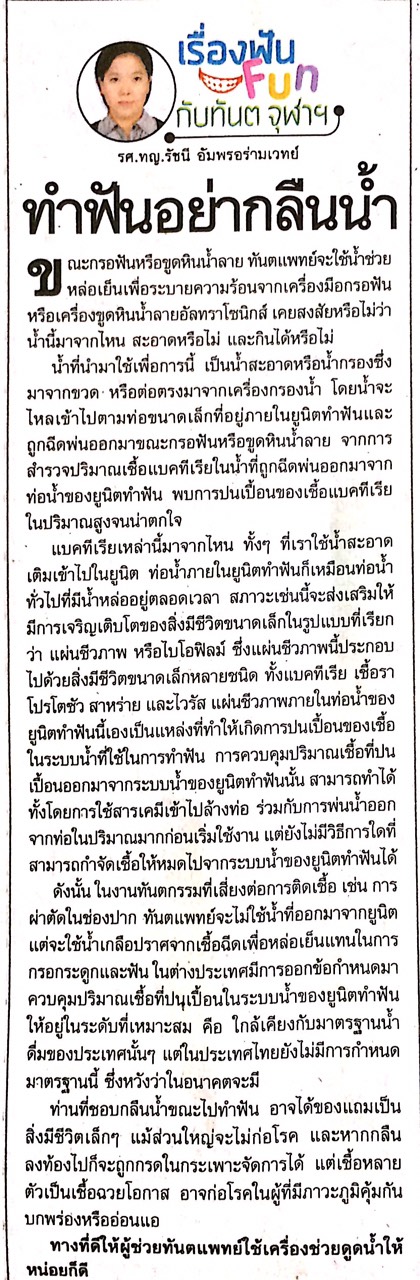 